Instructions	 Date:      	Please print or type.   Submit this application form with your $110 annual dues directly to:NEAFCS Re: Partner Membership 325 John Knox Rd. Suite L103 Tallahassee, FL 32303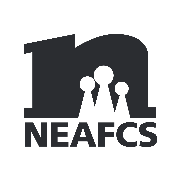 Partner Membership Application FormFirst NameFirst NameFirst NameFirst NameMiddle NameMiddle NameMiddle NameMiddle NameMiddle NameLast NameLast NameLast NameLast NameLast NameLast NameJob TitleJob TitleJob TitleJob TitleJob TitleJob TitleEmployerEmployerEmployerEmployerEmployerEmployerEmployerEmployerEmployerWork Mailing AddressWork Mailing AddressWork Mailing AddressWork Mailing AddressWork Mailing AddressWork Mailing AddressCityCityCityCityCityCityCityState/TerritoryZipWork Physical Address (if different from work mailing address)Work Physical Address (if different from work mailing address)Work Physical Address (if different from work mailing address)Work Physical Address (if different from work mailing address)Work Physical Address (if different from work mailing address)Work Physical Address (if different from work mailing address)CityCityCityCityCityCityCityState/TerritoryZipHome AddressHome AddressHome AddressHome AddressHome AddressHome AddressCityCityCityCityCityCityCityState/TerritoryZipWork Email AddressWork Email AddressWork Email AddressWork Email AddressWork Email AddressWork Email AddressHome Email AddressHome Email AddressHome Email AddressHome Email AddressHome Email AddressHome Email AddressHome Email AddressHome Email AddressHome Email AddressWork Phone/ExtensionWork Phone/ExtensionWork Phone/ExtensionWork FaxWork FaxWork FaxWork FaxWork FaxWork FaxWork FaxWork FaxHome PhoneHome PhoneHome PhoneHome PhoneSend mail / e-mail to my (check one):Send mail / e-mail to my (check one): Work Address Work Address Work Address Home Address Home Address Home Address Home Address Home AddressPlease check the ONE box that BEST describes your RELATIONSHIP TO NEAFCS PROGRAMMING:Please check the ONE box that BEST describes your RELATIONSHIP TO NEAFCS PROGRAMMING:Please check the ONE box that BEST describes your RELATIONSHIP TO NEAFCS PROGRAMMING:Please check the ONE box that BEST describes your RELATIONSHIP TO NEAFCS PROGRAMMING:Please check the ONE box that BEST describes your RELATIONSHIP TO NEAFCS PROGRAMMING:Please check the ONE box that BEST describes your RELATIONSHIP TO NEAFCS PROGRAMMING:Please check the ONE box that BEST describes your RELATIONSHIP TO NEAFCS PROGRAMMING:Please check the ONE box that BEST describes your RELATIONSHIP TO NEAFCS PROGRAMMING:Please check the ONE box that BEST describes your RELATIONSHIP TO NEAFCS PROGRAMMING:Please check the ONE box that BEST describes your RELATIONSHIP TO NEAFCS PROGRAMMING:Please check the ONE box that BEST describes your RELATIONSHIP TO NEAFCS PROGRAMMING:Please check the ONE box that BEST describes your RELATIONSHIP TO NEAFCS PROGRAMMING:Please check the ONE box that BEST describes your RELATIONSHIP TO NEAFCS PROGRAMMING:Please check the ONE box that BEST describes your RELATIONSHIP TO NEAFCS PROGRAMMING:Please check the ONE box that BEST describes your RELATIONSHIP TO NEAFCS PROGRAMMING: Nutrition Parenting Education Parenting Education Parenting Education Parenting Education Parenting Education Parenting Education Community Development Community Development Community Development Community Development Community Development Aging Aging Aging Food Safety Child Development Child Development Child Development Child Development Child Development Child Development Administration Administration Administration Administration Administration Health Health Health Financial Management Housing Housing Housing Housing Housing Housing 4-H Youth Development 4-H Youth Development 4-H Youth Development 4-H Youth Development 4-H Youth Development Human Development Clothing/Textiles Clothing/Textiles Clothing/Textiles Clothing/Textiles Clothing/Textiles Clothing/Textiles Other: 